The above information is intended as a guide only and is included to assist you in completing and lodging this form. This page is not part of the form. If required, professional advice should be obtained regarding the matters dealt with in this form. 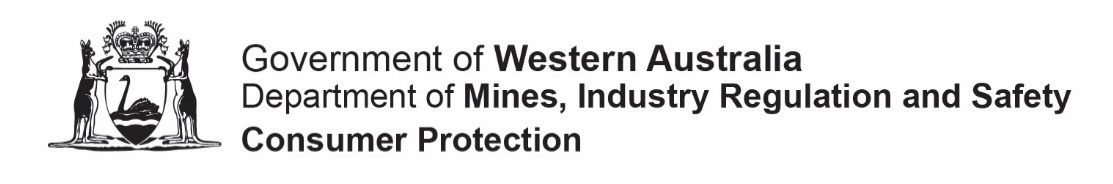 FORM 13FORM 13FORM 13This form is effective from September 2023Application for declaration of an association’s financial tierApplication for declaration of an association’s financial tierApplication for declaration of an association’s financial tierApplication for declaration of an association’s financial tierAssociations Incorporation Act 2015 s 64 and 65Associations Incorporation Act 2015 s 64 and 65Associations Incorporation Act 2015 s 64 and 65Associations Incorporation Act 2015 s 64 and 65Please read this information before completing this formPlease read this information before completing this formPlease read this information before completing this formPlease read this information before completing this formABOUT THIS FORM ABOUT THIS FORM ABOUT THIS FORM ABOUT THIS FORM Use this application form to apply for a declaration to be made about the incorporated association’s tier under the Associations Incorporation Act 2015 (the Act).Lodgement periodThis form must be submitted no later than three months after the end of financial reporting period that the change of revenue occurred in.  Use this application form to apply for a declaration to be made about the incorporated association’s tier under the Associations Incorporation Act 2015 (the Act).Lodgement periodThis form must be submitted no later than three months after the end of financial reporting period that the change of revenue occurred in.  Use this application form to apply for a declaration to be made about the incorporated association’s tier under the Associations Incorporation Act 2015 (the Act).Lodgement periodThis form must be submitted no later than three months after the end of financial reporting period that the change of revenue occurred in.  Use this application form to apply for a declaration to be made about the incorporated association’s tier under the Associations Incorporation Act 2015 (the Act).Lodgement periodThis form must be submitted no later than three months after the end of financial reporting period that the change of revenue occurred in.  RELATED INFORMATION RELATED INFORMATION RELATED INFORMATION RELATED INFORMATION After an incorporated association’s financial year ends, it is required to prepare financial statements for that period. If the association’s revenue received in the period amounts to $500,000 or more, it is classified as either a Tier 2 or Tier 3 and must have its financial statements professionally reviewed or audited. The financial statements together with the reviewer or auditors report must be presented to members at the association’s annual general meeting.When an unexpected increase revenue causes the association’s Tier classification to change, it may apply for a declaration to be made. The declaration enables the association to prepare its financial statements according to the reporting requirements of its usual tier classification.An application for a declaration to be made will be considered, taking into account, but not limited to, the following criteria:whether the increase of revenue was a result of an unusual or one-off event.whether any other requirement for audit e.g., audit provision in rules or requirement of other legislation or regulatory agency.if in receipt of grant funding, the amount of grant funding and requirement for audit by funding agency.whether a decision to review or audit the accounts was made by the association’s members.Detailed information about the financial requirements of the Act is available from our Associations financial reporting webpage and the Accounts and Auditing chapter in our Inc: A Guide for Incorporated Associations in WA.After an incorporated association’s financial year ends, it is required to prepare financial statements for that period. If the association’s revenue received in the period amounts to $500,000 or more, it is classified as either a Tier 2 or Tier 3 and must have its financial statements professionally reviewed or audited. The financial statements together with the reviewer or auditors report must be presented to members at the association’s annual general meeting.When an unexpected increase revenue causes the association’s Tier classification to change, it may apply for a declaration to be made. The declaration enables the association to prepare its financial statements according to the reporting requirements of its usual tier classification.An application for a declaration to be made will be considered, taking into account, but not limited to, the following criteria:whether the increase of revenue was a result of an unusual or one-off event.whether any other requirement for audit e.g., audit provision in rules or requirement of other legislation or regulatory agency.if in receipt of grant funding, the amount of grant funding and requirement for audit by funding agency.whether a decision to review or audit the accounts was made by the association’s members.Detailed information about the financial requirements of the Act is available from our Associations financial reporting webpage and the Accounts and Auditing chapter in our Inc: A Guide for Incorporated Associations in WA.After an incorporated association’s financial year ends, it is required to prepare financial statements for that period. If the association’s revenue received in the period amounts to $500,000 or more, it is classified as either a Tier 2 or Tier 3 and must have its financial statements professionally reviewed or audited. The financial statements together with the reviewer or auditors report must be presented to members at the association’s annual general meeting.When an unexpected increase revenue causes the association’s Tier classification to change, it may apply for a declaration to be made. The declaration enables the association to prepare its financial statements according to the reporting requirements of its usual tier classification.An application for a declaration to be made will be considered, taking into account, but not limited to, the following criteria:whether the increase of revenue was a result of an unusual or one-off event.whether any other requirement for audit e.g., audit provision in rules or requirement of other legislation or regulatory agency.if in receipt of grant funding, the amount of grant funding and requirement for audit by funding agency.whether a decision to review or audit the accounts was made by the association’s members.Detailed information about the financial requirements of the Act is available from our Associations financial reporting webpage and the Accounts and Auditing chapter in our Inc: A Guide for Incorporated Associations in WA.After an incorporated association’s financial year ends, it is required to prepare financial statements for that period. If the association’s revenue received in the period amounts to $500,000 or more, it is classified as either a Tier 2 or Tier 3 and must have its financial statements professionally reviewed or audited. The financial statements together with the reviewer or auditors report must be presented to members at the association’s annual general meeting.When an unexpected increase revenue causes the association’s Tier classification to change, it may apply for a declaration to be made. The declaration enables the association to prepare its financial statements according to the reporting requirements of its usual tier classification.An application for a declaration to be made will be considered, taking into account, but not limited to, the following criteria:whether the increase of revenue was a result of an unusual or one-off event.whether any other requirement for audit e.g., audit provision in rules or requirement of other legislation or regulatory agency.if in receipt of grant funding, the amount of grant funding and requirement for audit by funding agency.whether a decision to review or audit the accounts was made by the association’s members.Detailed information about the financial requirements of the Act is available from our Associations financial reporting webpage and the Accounts and Auditing chapter in our Inc: A Guide for Incorporated Associations in WA.FEESFEESFEESFEESVisit our fees forms and online transactions page for current application fees. GST is not payable on these fees.Visit our fees forms and online transactions page for current application fees. GST is not payable on these fees.Visit our fees forms and online transactions page for current application fees. GST is not payable on these fees.Visit our fees forms and online transactions page for current application fees. GST is not payable on these fees.HOW TO LODGE AND PAYHOW TO LODGE AND PAYHOW TO LODGE AND PAYHOW TO LODGE AND PAYComplete this form and return it, together with any supporting documents, using one of the following methodsComplete this form and return it, together with any supporting documents, using one of the following methodsComplete this form and return it, together with any supporting documents, using one of the following methodsComplete this form and return it, together with any supporting documents, using one of the following methodsIn personIn personPay in person using cash, cheque, money order or card (debit or credit) via our customer service counter at:Level 1, Mason Bird Building, 303 Sevenoaks StreetCANNINGTONHours: 8:30 am to 4:30 pm (weekdays) Pay in person using cash, cheque, money order or card (debit or credit) via our customer service counter at:Level 1, Mason Bird Building, 303 Sevenoaks StreetCANNINGTONHours: 8:30 am to 4:30 pm (weekdays) PostPostPay by mail with cheque or money order to:Department of Mines, Industry Regulation and SafetyAssociations & Charities BranchLocked Bag 100 EAST PERTH 6892Make cheques and money orders payable to “Department of Mines, Industry Regulation and Safety”Pay by mail with cheque or money order to:Department of Mines, Industry Regulation and SafetyAssociations & Charities BranchLocked Bag 100 EAST PERTH 6892Make cheques and money orders payable to “Department of Mines, Industry Regulation and Safety”NOTE: From September 2023, the Department will not accept payments by credit card for mailed forms. Card payments can be made in person at our cashiering services.NOTE: From September 2023, the Department will not accept payments by credit card for mailed forms. Card payments can be made in person at our cashiering services.NOTE: From September 2023, the Department will not accept payments by credit card for mailed forms. Card payments can be made in person at our cashiering services.NOTE: From September 2023, the Department will not accept payments by credit card for mailed forms. Card payments can be made in person at our cashiering services.WHAT HAPPENS NEXTWHAT HAPPENS NEXTWHAT HAPPENS NEXTWHAT HAPPENS NEXTThe form will be reviewed. The contact person will be notified in writing if further information is needed.This form may not be processed if it:is incomplete or is not completed correctly;is received without payment; andis not accompanied by the necessary supporting documents.If a declaration is made, the contact person will be sent written confirmation of the approval.If a declaration is not made, the contact person will be given written notification of the reasons.  If any change occurs in the provided information, notify the Department as soon as possibleThe form will be reviewed. The contact person will be notified in writing if further information is needed.This form may not be processed if it:is incomplete or is not completed correctly;is received without payment; andis not accompanied by the necessary supporting documents.If a declaration is made, the contact person will be sent written confirmation of the approval.If a declaration is not made, the contact person will be given written notification of the reasons.  If any change occurs in the provided information, notify the Department as soon as possibleThe form will be reviewed. The contact person will be notified in writing if further information is needed.This form may not be processed if it:is incomplete or is not completed correctly;is received without payment; andis not accompanied by the necessary supporting documents.If a declaration is made, the contact person will be sent written confirmation of the approval.If a declaration is not made, the contact person will be given written notification of the reasons.  If any change occurs in the provided information, notify the Department as soon as possibleThe form will be reviewed. The contact person will be notified in writing if further information is needed.This form may not be processed if it:is incomplete or is not completed correctly;is received without payment; andis not accompanied by the necessary supporting documents.If a declaration is made, the contact person will be sent written confirmation of the approval.If a declaration is not made, the contact person will be given written notification of the reasons.  If any change occurs in the provided information, notify the Department as soon as possibleCONTACTCONTACTCONTACTCONTACTFor assistance with completing this form, or information about the progress of an application, contact the Associations and Charities Branch by:For assistance with completing this form, or information about the progress of an application, contact the Associations and Charities Branch by:For assistance with completing this form, or information about the progress of an application, contact the Associations and Charities Branch by:For assistance with completing this form, or information about the progress of an application, contact the Associations and Charities Branch by:Telephone1300 30 40 74 or (08) 6552 9300 (8:30 am to 4:30 pm weekdays)1300 30 40 74 or (08) 6552 9300 (8:30 am to 4:30 pm weekdays)1300 30 40 74 or (08) 6552 9300 (8:30 am to 4:30 pm weekdays)Emailassociations@dmirs.wa.gov.auassociations@dmirs.wa.gov.auassociations@dmirs.wa.gov.auWebsitewww.dmirs.wa.gov.au/associationswww.dmirs.wa.gov.au/associationswww.dmirs.wa.gov.au/associations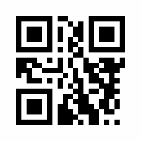 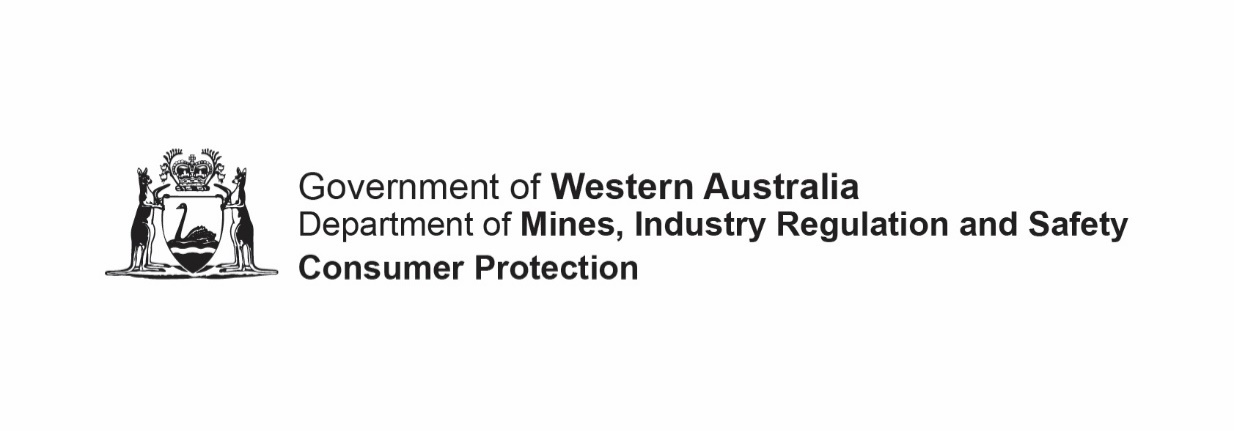 FORM 13FORM 13Application for declaration of an association’s financial tierApplication for declaration of an association’s financial tierApplication for declaration of an association’s financial tierApplication for declaration of an association’s financial tierApplication for declaration of an association’s financial tierApplication for declaration of an association’s financial tierApplication for declaration of an association’s financial tierApplication for declaration of an association’s financial tierApplication for declaration of an association’s financial tierApplication for declaration of an association’s financial tierApplication for declaration of an association’s financial tierApplication for declaration of an association’s financial tierApplication for declaration of an association’s financial tierApplication for declaration of an association’s financial tierApplication for declaration of an association’s financial tierApplication for declaration of an association’s financial tierApplication for declaration of an association’s financial tierApplication for declaration of an association’s financial tierApplication for declaration of an association’s financial tierApplication for declaration of an association’s financial tierApplication for declaration of an association’s financial tierApplication for declaration of an association’s financial tierApplication for declaration of an association’s financial tierApplication for declaration of an association’s financial tierApplication for declaration of an association’s financial tierApplication for declaration of an association’s financial tierAssociations Incorporation Act 2015 s 64 and 65Associations Incorporation Act 2015 s 64 and 65Associations Incorporation Act 2015 s 64 and 65Associations Incorporation Act 2015 s 64 and 65Associations Incorporation Act 2015 s 64 and 65Associations Incorporation Act 2015 s 64 and 65Associations Incorporation Act 2015 s 64 and 65Associations Incorporation Act 2015 s 64 and 65Associations Incorporation Act 2015 s 64 and 65Associations Incorporation Act 2015 s 64 and 65Associations Incorporation Act 2015 s 64 and 65Associations Incorporation Act 2015 s 64 and 65Associations Incorporation Act 2015 s 64 and 65Associations Incorporation Act 2015 s 64 and 65Associations Incorporation Act 2015 s 64 and 65Associations Incorporation Act 2015 s 64 and 65Associations Incorporation Act 2015 s 64 and 65Associations Incorporation Act 2015 s 64 and 65Associations Incorporation Act 2015 s 64 and 65Associations Incorporation Act 2015 s 64 and 65Associations Incorporation Act 2015 s 64 and 65Associations Incorporation Act 2015 s 64 and 65Associations Incorporation Act 2015 s 64 and 65Associations Incorporation Act 2015 s 64 and 65Associations Incorporation Act 2015 s 64 and 65Associations Incorporation Act 2015 s 64 and 65Use this application form to classify an incorporated association’s financial tier under the Associations Incorporation Act 2015 (the Act) as its usual size (Tier 1 or Tier 2) even if its revenue has changed due to an unusual and non-recurring event.InstructionsType directly into this form electronically before printing and signing or else complete by hand using blue or black pen and print in BLOCK letters. Complete All sections in every case. Make a copy of this application (including attachments) for your own records.Use this application form to classify an incorporated association’s financial tier under the Associations Incorporation Act 2015 (the Act) as its usual size (Tier 1 or Tier 2) even if its revenue has changed due to an unusual and non-recurring event.InstructionsType directly into this form electronically before printing and signing or else complete by hand using blue or black pen and print in BLOCK letters. Complete All sections in every case. Make a copy of this application (including attachments) for your own records.Use this application form to classify an incorporated association’s financial tier under the Associations Incorporation Act 2015 (the Act) as its usual size (Tier 1 or Tier 2) even if its revenue has changed due to an unusual and non-recurring event.InstructionsType directly into this form electronically before printing and signing or else complete by hand using blue or black pen and print in BLOCK letters. Complete All sections in every case. Make a copy of this application (including attachments) for your own records.Use this application form to classify an incorporated association’s financial tier under the Associations Incorporation Act 2015 (the Act) as its usual size (Tier 1 or Tier 2) even if its revenue has changed due to an unusual and non-recurring event.InstructionsType directly into this form electronically before printing and signing or else complete by hand using blue or black pen and print in BLOCK letters. Complete All sections in every case. Make a copy of this application (including attachments) for your own records.Use this application form to classify an incorporated association’s financial tier under the Associations Incorporation Act 2015 (the Act) as its usual size (Tier 1 or Tier 2) even if its revenue has changed due to an unusual and non-recurring event.InstructionsType directly into this form electronically before printing and signing or else complete by hand using blue or black pen and print in BLOCK letters. Complete All sections in every case. Make a copy of this application (including attachments) for your own records.Use this application form to classify an incorporated association’s financial tier under the Associations Incorporation Act 2015 (the Act) as its usual size (Tier 1 or Tier 2) even if its revenue has changed due to an unusual and non-recurring event.InstructionsType directly into this form electronically before printing and signing or else complete by hand using blue or black pen and print in BLOCK letters. Complete All sections in every case. Make a copy of this application (including attachments) for your own records.Use this application form to classify an incorporated association’s financial tier under the Associations Incorporation Act 2015 (the Act) as its usual size (Tier 1 or Tier 2) even if its revenue has changed due to an unusual and non-recurring event.InstructionsType directly into this form electronically before printing and signing or else complete by hand using blue or black pen and print in BLOCK letters. Complete All sections in every case. Make a copy of this application (including attachments) for your own records.Use this application form to classify an incorporated association’s financial tier under the Associations Incorporation Act 2015 (the Act) as its usual size (Tier 1 or Tier 2) even if its revenue has changed due to an unusual and non-recurring event.InstructionsType directly into this form electronically before printing and signing or else complete by hand using blue or black pen and print in BLOCK letters. Complete All sections in every case. Make a copy of this application (including attachments) for your own records.Use this application form to classify an incorporated association’s financial tier under the Associations Incorporation Act 2015 (the Act) as its usual size (Tier 1 or Tier 2) even if its revenue has changed due to an unusual and non-recurring event.InstructionsType directly into this form electronically before printing and signing or else complete by hand using blue or black pen and print in BLOCK letters. Complete All sections in every case. Make a copy of this application (including attachments) for your own records.Use this application form to classify an incorporated association’s financial tier under the Associations Incorporation Act 2015 (the Act) as its usual size (Tier 1 or Tier 2) even if its revenue has changed due to an unusual and non-recurring event.InstructionsType directly into this form electronically before printing and signing or else complete by hand using blue or black pen and print in BLOCK letters. Complete All sections in every case. Make a copy of this application (including attachments) for your own records.Use this application form to classify an incorporated association’s financial tier under the Associations Incorporation Act 2015 (the Act) as its usual size (Tier 1 or Tier 2) even if its revenue has changed due to an unusual and non-recurring event.InstructionsType directly into this form electronically before printing and signing or else complete by hand using blue or black pen and print in BLOCK letters. Complete All sections in every case. Make a copy of this application (including attachments) for your own records.Use this application form to classify an incorporated association’s financial tier under the Associations Incorporation Act 2015 (the Act) as its usual size (Tier 1 or Tier 2) even if its revenue has changed due to an unusual and non-recurring event.InstructionsType directly into this form electronically before printing and signing or else complete by hand using blue or black pen and print in BLOCK letters. Complete All sections in every case. Make a copy of this application (including attachments) for your own records.Use this application form to classify an incorporated association’s financial tier under the Associations Incorporation Act 2015 (the Act) as its usual size (Tier 1 or Tier 2) even if its revenue has changed due to an unusual and non-recurring event.InstructionsType directly into this form electronically before printing and signing or else complete by hand using blue or black pen and print in BLOCK letters. Complete All sections in every case. Make a copy of this application (including attachments) for your own records.Use this application form to classify an incorporated association’s financial tier under the Associations Incorporation Act 2015 (the Act) as its usual size (Tier 1 or Tier 2) even if its revenue has changed due to an unusual and non-recurring event.InstructionsType directly into this form electronically before printing and signing or else complete by hand using blue or black pen and print in BLOCK letters. Complete All sections in every case. Make a copy of this application (including attachments) for your own records.Use this application form to classify an incorporated association’s financial tier under the Associations Incorporation Act 2015 (the Act) as its usual size (Tier 1 or Tier 2) even if its revenue has changed due to an unusual and non-recurring event.InstructionsType directly into this form electronically before printing and signing or else complete by hand using blue or black pen and print in BLOCK letters. Complete All sections in every case. Make a copy of this application (including attachments) for your own records.OFFICE USE ONLYOFFICE USE ONLYOFFICE USE ONLYOFFICE USE ONLYOFFICE USE ONLYOFFICE USE ONLYOFFICE USE ONLYOFFICE USE ONLYOFFICE USE ONLYOFFICE USE ONLYUse this application form to classify an incorporated association’s financial tier under the Associations Incorporation Act 2015 (the Act) as its usual size (Tier 1 or Tier 2) even if its revenue has changed due to an unusual and non-recurring event.InstructionsType directly into this form electronically before printing and signing or else complete by hand using blue or black pen and print in BLOCK letters. Complete All sections in every case. Make a copy of this application (including attachments) for your own records.Use this application form to classify an incorporated association’s financial tier under the Associations Incorporation Act 2015 (the Act) as its usual size (Tier 1 or Tier 2) even if its revenue has changed due to an unusual and non-recurring event.InstructionsType directly into this form electronically before printing and signing or else complete by hand using blue or black pen and print in BLOCK letters. Complete All sections in every case. Make a copy of this application (including attachments) for your own records.Use this application form to classify an incorporated association’s financial tier under the Associations Incorporation Act 2015 (the Act) as its usual size (Tier 1 or Tier 2) even if its revenue has changed due to an unusual and non-recurring event.InstructionsType directly into this form electronically before printing and signing or else complete by hand using blue or black pen and print in BLOCK letters. Complete All sections in every case. Make a copy of this application (including attachments) for your own records.Use this application form to classify an incorporated association’s financial tier under the Associations Incorporation Act 2015 (the Act) as its usual size (Tier 1 or Tier 2) even if its revenue has changed due to an unusual and non-recurring event.InstructionsType directly into this form electronically before printing and signing or else complete by hand using blue or black pen and print in BLOCK letters. Complete All sections in every case. Make a copy of this application (including attachments) for your own records.Use this application form to classify an incorporated association’s financial tier under the Associations Incorporation Act 2015 (the Act) as its usual size (Tier 1 or Tier 2) even if its revenue has changed due to an unusual and non-recurring event.InstructionsType directly into this form electronically before printing and signing or else complete by hand using blue or black pen and print in BLOCK letters. Complete All sections in every case. Make a copy of this application (including attachments) for your own records.Use this application form to classify an incorporated association’s financial tier under the Associations Incorporation Act 2015 (the Act) as its usual size (Tier 1 or Tier 2) even if its revenue has changed due to an unusual and non-recurring event.InstructionsType directly into this form electronically before printing and signing or else complete by hand using blue or black pen and print in BLOCK letters. Complete All sections in every case. Make a copy of this application (including attachments) for your own records.Use this application form to classify an incorporated association’s financial tier under the Associations Incorporation Act 2015 (the Act) as its usual size (Tier 1 or Tier 2) even if its revenue has changed due to an unusual and non-recurring event.InstructionsType directly into this form electronically before printing and signing or else complete by hand using blue or black pen and print in BLOCK letters. Complete All sections in every case. Make a copy of this application (including attachments) for your own records.Use this application form to classify an incorporated association’s financial tier under the Associations Incorporation Act 2015 (the Act) as its usual size (Tier 1 or Tier 2) even if its revenue has changed due to an unusual and non-recurring event.InstructionsType directly into this form electronically before printing and signing or else complete by hand using blue or black pen and print in BLOCK letters. Complete All sections in every case. Make a copy of this application (including attachments) for your own records.Use this application form to classify an incorporated association’s financial tier under the Associations Incorporation Act 2015 (the Act) as its usual size (Tier 1 or Tier 2) even if its revenue has changed due to an unusual and non-recurring event.InstructionsType directly into this form electronically before printing and signing or else complete by hand using blue or black pen and print in BLOCK letters. Complete All sections in every case. Make a copy of this application (including attachments) for your own records.Use this application form to classify an incorporated association’s financial tier under the Associations Incorporation Act 2015 (the Act) as its usual size (Tier 1 or Tier 2) even if its revenue has changed due to an unusual and non-recurring event.InstructionsType directly into this form electronically before printing and signing or else complete by hand using blue or black pen and print in BLOCK letters. Complete All sections in every case. Make a copy of this application (including attachments) for your own records.Use this application form to classify an incorporated association’s financial tier under the Associations Incorporation Act 2015 (the Act) as its usual size (Tier 1 or Tier 2) even if its revenue has changed due to an unusual and non-recurring event.InstructionsType directly into this form electronically before printing and signing or else complete by hand using blue or black pen and print in BLOCK letters. Complete All sections in every case. Make a copy of this application (including attachments) for your own records.Use this application form to classify an incorporated association’s financial tier under the Associations Incorporation Act 2015 (the Act) as its usual size (Tier 1 or Tier 2) even if its revenue has changed due to an unusual and non-recurring event.InstructionsType directly into this form electronically before printing and signing or else complete by hand using blue or black pen and print in BLOCK letters. Complete All sections in every case. Make a copy of this application (including attachments) for your own records.Use this application form to classify an incorporated association’s financial tier under the Associations Incorporation Act 2015 (the Act) as its usual size (Tier 1 or Tier 2) even if its revenue has changed due to an unusual and non-recurring event.InstructionsType directly into this form electronically before printing and signing or else complete by hand using blue or black pen and print in BLOCK letters. Complete All sections in every case. Make a copy of this application (including attachments) for your own records.Use this application form to classify an incorporated association’s financial tier under the Associations Incorporation Act 2015 (the Act) as its usual size (Tier 1 or Tier 2) even if its revenue has changed due to an unusual and non-recurring event.InstructionsType directly into this form electronically before printing and signing or else complete by hand using blue or black pen and print in BLOCK letters. Complete All sections in every case. Make a copy of this application (including attachments) for your own records.Use this application form to classify an incorporated association’s financial tier under the Associations Incorporation Act 2015 (the Act) as its usual size (Tier 1 or Tier 2) even if its revenue has changed due to an unusual and non-recurring event.InstructionsType directly into this form electronically before printing and signing or else complete by hand using blue or black pen and print in BLOCK letters. Complete All sections in every case. Make a copy of this application (including attachments) for your own records.SECTION A:  INCORPORATED ASSOCIATION PARTICULARSSECTION A:  INCORPORATED ASSOCIATION PARTICULARSSECTION A:  INCORPORATED ASSOCIATION PARTICULARSSECTION A:  INCORPORATED ASSOCIATION PARTICULARSSECTION A:  INCORPORATED ASSOCIATION PARTICULARSSECTION A:  INCORPORATED ASSOCIATION PARTICULARSSECTION A:  INCORPORATED ASSOCIATION PARTICULARSSECTION A:  INCORPORATED ASSOCIATION PARTICULARSSECTION A:  INCORPORATED ASSOCIATION PARTICULARSSECTION A:  INCORPORATED ASSOCIATION PARTICULARSSECTION A:  INCORPORATED ASSOCIATION PARTICULARSSECTION A:  INCORPORATED ASSOCIATION PARTICULARSSECTION A:  INCORPORATED ASSOCIATION PARTICULARSSECTION A:  INCORPORATED ASSOCIATION PARTICULARSSECTION A:  INCORPORATED ASSOCIATION PARTICULARSSECTION A:  INCORPORATED ASSOCIATION PARTICULARSSECTION A:  INCORPORATED ASSOCIATION PARTICULARSSECTION A:  INCORPORATED ASSOCIATION PARTICULARSSECTION A:  INCORPORATED ASSOCIATION PARTICULARSSECTION A:  INCORPORATED ASSOCIATION PARTICULARSSECTION A:  INCORPORATED ASSOCIATION PARTICULARSSECTION A:  INCORPORATED ASSOCIATION PARTICULARSSECTION A:  INCORPORATED ASSOCIATION PARTICULARSSECTION A:  INCORPORATED ASSOCIATION PARTICULARSSECTION A:  INCORPORATED ASSOCIATION PARTICULARSSECTION A:  INCORPORATED ASSOCIATION PARTICULARSName of the incorporated associationName of the incorporated associationName of the incorporated associationName of the incorporated associationName of the incorporated associationName of the incorporated associationName of the incorporated associationName of the incorporated associationName of the incorporated associationName of the incorporated associationName of the incorporated associationName of the incorporated associationName of the incorporated associationName of the incorporated associationName of the incorporated associationName of the incorporated associationName of the incorporated associationName of the incorporated associationName of the incorporated associationName of the incorporated associationName of the incorporated associationName of the incorporated associationName of the incorporated associationName of the incorporated associationName of the incorporated associationName of the incorporated associationIncorporated association’s registration number (IARN)  Incorporated association’s registration number (IARN)  Incorporated association’s registration number (IARN)  Incorporated association’s registration number (IARN)  Incorporated association’s registration number (IARN)  Incorporated association’s registration number (IARN)  Incorporated association’s registration number (IARN)  Incorporated association’s registration number (IARN)  Incorporated association’s registration number (IARN)  Incorporated association’s registration number (IARN)  Incorporated association’s registration number (IARN)  Incorporated association’s registration number (IARN)  Incorporated association’s registration number (IARN)  Incorporated association’s registration number (IARN)  Incorporated association’s registration number (IARN)  Incorporated association’s registration number (IARN)  Incorporated association’s registration number (IARN)  Incorporated association’s registration number (IARN)  Incorporated association’s registration number (IARN)  Incorporated association’s registration number (IARN)  Incorporated association’s registration number (IARN)  AAAAASECTION B:  TIER INFORMATION SECTION B:  TIER INFORMATION SECTION B:  TIER INFORMATION SECTION B:  TIER INFORMATION SECTION B:  TIER INFORMATION SECTION B:  TIER INFORMATION SECTION B:  TIER INFORMATION SECTION B:  TIER INFORMATION SECTION B:  TIER INFORMATION SECTION B:  TIER INFORMATION SECTION B:  TIER INFORMATION SECTION B:  TIER INFORMATION SECTION B:  TIER INFORMATION SECTION B:  TIER INFORMATION SECTION B:  TIER INFORMATION SECTION B:  TIER INFORMATION SECTION B:  TIER INFORMATION SECTION B:  TIER INFORMATION SECTION B:  TIER INFORMATION SECTION B:  TIER INFORMATION SECTION B:  TIER INFORMATION SECTION B:  TIER INFORMATION SECTION B:  TIER INFORMATION SECTION B:  TIER INFORMATION SECTION B:  TIER INFORMATION SECTION B:  TIER INFORMATION The financial year end that this declaration applies to is: (dd/mm/yyyy)The financial year end that this declaration applies to is: (dd/mm/yyyy)The financial year end that this declaration applies to is: (dd/mm/yyyy)The financial year end that this declaration applies to is: (dd/mm/yyyy)The financial year end that this declaration applies to is: (dd/mm/yyyy)The financial year end that this declaration applies to is: (dd/mm/yyyy)The financial year end that this declaration applies to is: (dd/mm/yyyy)The financial year end that this declaration applies to is: (dd/mm/yyyy)The financial year end that this declaration applies to is: (dd/mm/yyyy)The financial year end that this declaration applies to is: (dd/mm/yyyy)The financial year end that this declaration applies to is: (dd/mm/yyyy)The financial year end that this declaration applies to is: (dd/mm/yyyy)The financial year end that this declaration applies to is: (dd/mm/yyyy)The financial year end that this declaration applies to is: (dd/mm/yyyy)The financial year end that this declaration applies to is: (dd/mm/yyyy)The financial year end that this declaration applies to is: (dd/mm/yyyy)The financial year end that this declaration applies to is: (dd/mm/yyyy)The financial year end that this declaration applies to is: (dd/mm/yyyy)The financial year end that this declaration applies to is: (dd/mm/yyyy)The financial year end that this declaration applies to is: (dd/mm/yyyy)The Tier classification that the association wants to be declared as is:The Tier classification that the association wants to be declared as is:The Tier classification that the association wants to be declared as is:The Tier classification that the association wants to be declared as is:The Tier classification that the association wants to be declared as is:The Tier classification that the association wants to be declared as is:The Tier classification that the association wants to be declared as is:The Tier classification that the association wants to be declared as is:The Tier classification that the association wants to be declared as is:The Tier classification that the association wants to be declared as is:The Tier classification that the association wants to be declared as is:The Tier classification that the association wants to be declared as is:The Tier classification that the association wants to be declared as is:The Tier classification that the association wants to be declared as is:The Tier classification that the association wants to be declared as is:The Tier classification that the association wants to be declared as is:The Tier classification that the association wants to be declared as is:The Tier classification that the association wants to be declared as is:The Tier classification that the association wants to be declared as is:The Tier classification that the association wants to be declared as is:The Tier classification that the association wants to be declared as is:The Tier classification that the association wants to be declared as is:The Tier classification that the association wants to be declared as is:The Tier classification that the association wants to be declared as is:The Tier classification that the association wants to be declared as is:The Tier classification that the association wants to be declared as is:Tier 1 with revenue under $500,000.Tier 1 with revenue under $500,000.Tier 1 with revenue under $500,000.Tier 1 with revenue under $500,000.Tier 1 with revenue under $500,000.Tier 1 with revenue under $500,000.Tier 1 with revenue under $500,000.Tier 1 with revenue under $500,000.Tier 1 with revenue under $500,000.Tier 1 with revenue under $500,000.Tier 1 with revenue under $500,000.Tier 1 with revenue under $500,000.Tier 1 with revenue under $500,000.Tier 1 with revenue under $500,000.Tier 1 with revenue under $500,000.Tier 1 with revenue under $500,000.Tier 1 with revenue under $500,000.Tier 1 with revenue under $500,000.Tier 1 with revenue under $500,000.Tier 1 with revenue under $500,000.Tier 1 with revenue under $500,000.Tier 1 with revenue under $500,000.Tier 2 with revenue between $500,000 and $3,000,000.Tier 2 with revenue between $500,000 and $3,000,000.Tier 2 with revenue between $500,000 and $3,000,000.Tier 2 with revenue between $500,000 and $3,000,000.Tier 2 with revenue between $500,000 and $3,000,000.Tier 2 with revenue between $500,000 and $3,000,000.Tier 2 with revenue between $500,000 and $3,000,000.Tier 2 with revenue between $500,000 and $3,000,000.Tier 2 with revenue between $500,000 and $3,000,000.Tier 2 with revenue between $500,000 and $3,000,000.Tier 2 with revenue between $500,000 and $3,000,000.Tier 2 with revenue between $500,000 and $3,000,000.Tier 2 with revenue between $500,000 and $3,000,000.Tier 2 with revenue between $500,000 and $3,000,000.Tier 2 with revenue between $500,000 and $3,000,000.Tier 2 with revenue between $500,000 and $3,000,000.Tier 2 with revenue between $500,000 and $3,000,000.Tier 2 with revenue between $500,000 and $3,000,000.Tier 2 with revenue between $500,000 and $3,000,000.Tier 2 with revenue between $500,000 and $3,000,000.Tier 2 with revenue between $500,000 and $3,000,000.Tier 2 with revenue between $500,000 and $3,000,000.What was (or will be) the total revenue for the association in the following reporting periods?Estimate the revenue if it is in the future.  Do not include cents.What was (or will be) the total revenue for the association in the following reporting periods?Estimate the revenue if it is in the future.  Do not include cents.What was (or will be) the total revenue for the association in the following reporting periods?Estimate the revenue if it is in the future.  Do not include cents.What was (or will be) the total revenue for the association in the following reporting periods?Estimate the revenue if it is in the future.  Do not include cents.What was (or will be) the total revenue for the association in the following reporting periods?Estimate the revenue if it is in the future.  Do not include cents.What was (or will be) the total revenue for the association in the following reporting periods?Estimate the revenue if it is in the future.  Do not include cents.What was (or will be) the total revenue for the association in the following reporting periods?Estimate the revenue if it is in the future.  Do not include cents.What was (or will be) the total revenue for the association in the following reporting periods?Estimate the revenue if it is in the future.  Do not include cents.What was (or will be) the total revenue for the association in the following reporting periods?Estimate the revenue if it is in the future.  Do not include cents.What was (or will be) the total revenue for the association in the following reporting periods?Estimate the revenue if it is in the future.  Do not include cents.What was (or will be) the total revenue for the association in the following reporting periods?Estimate the revenue if it is in the future.  Do not include cents.What was (or will be) the total revenue for the association in the following reporting periods?Estimate the revenue if it is in the future.  Do not include cents.What was (or will be) the total revenue for the association in the following reporting periods?Estimate the revenue if it is in the future.  Do not include cents.What was (or will be) the total revenue for the association in the following reporting periods?Estimate the revenue if it is in the future.  Do not include cents.What was (or will be) the total revenue for the association in the following reporting periods?Estimate the revenue if it is in the future.  Do not include cents.What was (or will be) the total revenue for the association in the following reporting periods?Estimate the revenue if it is in the future.  Do not include cents.What was (or will be) the total revenue for the association in the following reporting periods?Estimate the revenue if it is in the future.  Do not include cents.What was (or will be) the total revenue for the association in the following reporting periods?Estimate the revenue if it is in the future.  Do not include cents.What was (or will be) the total revenue for the association in the following reporting periods?Estimate the revenue if it is in the future.  Do not include cents.What was (or will be) the total revenue for the association in the following reporting periods?Estimate the revenue if it is in the future.  Do not include cents.What was (or will be) the total revenue for the association in the following reporting periods?Estimate the revenue if it is in the future.  Do not include cents.What was (or will be) the total revenue for the association in the following reporting periods?Estimate the revenue if it is in the future.  Do not include cents.What was (or will be) the total revenue for the association in the following reporting periods?Estimate the revenue if it is in the future.  Do not include cents.What was (or will be) the total revenue for the association in the following reporting periods?Estimate the revenue if it is in the future.  Do not include cents.What was (or will be) the total revenue for the association in the following reporting periods?Estimate the revenue if it is in the future.  Do not include cents.What was (or will be) the total revenue for the association in the following reporting periods?Estimate the revenue if it is in the future.  Do not include cents.YearYearYearTotal RevenueTotal RevenueTotal RevenueTotal RevenueTotal RevenueTotal RevenueTotal RevenueTotal RevenueTotal RevenueTotal RevenuePrevious reporting periodPrevious reporting periodPrevious reporting periodPrevious reporting periodPrevious reporting periodPrevious reporting period$$$$$.00.00.00.00Reporting period in which the unusual event occurredReporting period in which the unusual event occurredReporting period in which the unusual event occurredReporting period in which the unusual event occurredReporting period in which the unusual event occurredReporting period in which the unusual event occurred$$$$$.00.00.00.00Following reporting periodFollowing reporting periodFollowing reporting periodFollowing reporting periodFollowing reporting periodFollowing reporting period$$$$$.00.00.00.00Describe the unusual or non-recurring event that resulted in the increase of the association’s revenue, including the revenue received as a result of that event.  (For example, the association received a capital grant of $100,000).Describe the unusual or non-recurring event that resulted in the increase of the association’s revenue, including the revenue received as a result of that event.  (For example, the association received a capital grant of $100,000).Describe the unusual or non-recurring event that resulted in the increase of the association’s revenue, including the revenue received as a result of that event.  (For example, the association received a capital grant of $100,000).Describe the unusual or non-recurring event that resulted in the increase of the association’s revenue, including the revenue received as a result of that event.  (For example, the association received a capital grant of $100,000).Describe the unusual or non-recurring event that resulted in the increase of the association’s revenue, including the revenue received as a result of that event.  (For example, the association received a capital grant of $100,000).Describe the unusual or non-recurring event that resulted in the increase of the association’s revenue, including the revenue received as a result of that event.  (For example, the association received a capital grant of $100,000).Describe the unusual or non-recurring event that resulted in the increase of the association’s revenue, including the revenue received as a result of that event.  (For example, the association received a capital grant of $100,000).Describe the unusual or non-recurring event that resulted in the increase of the association’s revenue, including the revenue received as a result of that event.  (For example, the association received a capital grant of $100,000).Describe the unusual or non-recurring event that resulted in the increase of the association’s revenue, including the revenue received as a result of that event.  (For example, the association received a capital grant of $100,000).Describe the unusual or non-recurring event that resulted in the increase of the association’s revenue, including the revenue received as a result of that event.  (For example, the association received a capital grant of $100,000).Describe the unusual or non-recurring event that resulted in the increase of the association’s revenue, including the revenue received as a result of that event.  (For example, the association received a capital grant of $100,000).Describe the unusual or non-recurring event that resulted in the increase of the association’s revenue, including the revenue received as a result of that event.  (For example, the association received a capital grant of $100,000).Describe the unusual or non-recurring event that resulted in the increase of the association’s revenue, including the revenue received as a result of that event.  (For example, the association received a capital grant of $100,000).Describe the unusual or non-recurring event that resulted in the increase of the association’s revenue, including the revenue received as a result of that event.  (For example, the association received a capital grant of $100,000).Describe the unusual or non-recurring event that resulted in the increase of the association’s revenue, including the revenue received as a result of that event.  (For example, the association received a capital grant of $100,000).Describe the unusual or non-recurring event that resulted in the increase of the association’s revenue, including the revenue received as a result of that event.  (For example, the association received a capital grant of $100,000).Describe the unusual or non-recurring event that resulted in the increase of the association’s revenue, including the revenue received as a result of that event.  (For example, the association received a capital grant of $100,000).Describe the unusual or non-recurring event that resulted in the increase of the association’s revenue, including the revenue received as a result of that event.  (For example, the association received a capital grant of $100,000).Describe the unusual or non-recurring event that resulted in the increase of the association’s revenue, including the revenue received as a result of that event.  (For example, the association received a capital grant of $100,000).Describe the unusual or non-recurring event that resulted in the increase of the association’s revenue, including the revenue received as a result of that event.  (For example, the association received a capital grant of $100,000).Describe the unusual or non-recurring event that resulted in the increase of the association’s revenue, including the revenue received as a result of that event.  (For example, the association received a capital grant of $100,000).Describe the unusual or non-recurring event that resulted in the increase of the association’s revenue, including the revenue received as a result of that event.  (For example, the association received a capital grant of $100,000).Describe the unusual or non-recurring event that resulted in the increase of the association’s revenue, including the revenue received as a result of that event.  (For example, the association received a capital grant of $100,000).Describe the unusual or non-recurring event that resulted in the increase of the association’s revenue, including the revenue received as a result of that event.  (For example, the association received a capital grant of $100,000).Describe the unusual or non-recurring event that resulted in the increase of the association’s revenue, including the revenue received as a result of that event.  (For example, the association received a capital grant of $100,000).Describe the unusual or non-recurring event that resulted in the increase of the association’s revenue, including the revenue received as a result of that event.  (For example, the association received a capital grant of $100,000).If there is insufficient space, please attach a supporting document titled “Unusual Events”If there is insufficient space, please attach a supporting document titled “Unusual Events”If there is insufficient space, please attach a supporting document titled “Unusual Events”If there is insufficient space, please attach a supporting document titled “Unusual Events”If there is insufficient space, please attach a supporting document titled “Unusual Events”If there is insufficient space, please attach a supporting document titled “Unusual Events”If there is insufficient space, please attach a supporting document titled “Unusual Events”If there is insufficient space, please attach a supporting document titled “Unusual Events”If there is insufficient space, please attach a supporting document titled “Unusual Events”If there is insufficient space, please attach a supporting document titled “Unusual Events”If there is insufficient space, please attach a supporting document titled “Unusual Events”If there is insufficient space, please attach a supporting document titled “Unusual Events”If there is insufficient space, please attach a supporting document titled “Unusual Events”If there is insufficient space, please attach a supporting document titled “Unusual Events”If there is insufficient space, please attach a supporting document titled “Unusual Events”If there is insufficient space, please attach a supporting document titled “Unusual Events”If there is insufficient space, please attach a supporting document titled “Unusual Events”If there is insufficient space, please attach a supporting document titled “Unusual Events”If there is insufficient space, please attach a supporting document titled “Unusual Events”If there is insufficient space, please attach a supporting document titled “Unusual Events”If there is insufficient space, please attach a supporting document titled “Unusual Events”If there is insufficient space, please attach a supporting document titled “Unusual Events”If there is insufficient space, please attach a supporting document titled “Unusual Events”If there is insufficient space, please attach a supporting document titled “Unusual Events”If there is insufficient space, please attach a supporting document titled “Unusual Events”If there is insufficient space, please attach a supporting document titled “Unusual Events”SECTION C:  AUTHORISED PERSONS PARTICULARS & DECLARATION SECTION C:  AUTHORISED PERSONS PARTICULARS & DECLARATION SECTION C:  AUTHORISED PERSONS PARTICULARS & DECLARATION SECTION C:  AUTHORISED PERSONS PARTICULARS & DECLARATION SECTION C:  AUTHORISED PERSONS PARTICULARS & DECLARATION SECTION C:  AUTHORISED PERSONS PARTICULARS & DECLARATION SECTION C:  AUTHORISED PERSONS PARTICULARS & DECLARATION SECTION C:  AUTHORISED PERSONS PARTICULARS & DECLARATION SECTION C:  AUTHORISED PERSONS PARTICULARS & DECLARATION SECTION C:  AUTHORISED PERSONS PARTICULARS & DECLARATION SECTION C:  AUTHORISED PERSONS PARTICULARS & DECLARATION SECTION C:  AUTHORISED PERSONS PARTICULARS & DECLARATION SECTION C:  AUTHORISED PERSONS PARTICULARS & DECLARATION SECTION C:  AUTHORISED PERSONS PARTICULARS & DECLARATION SECTION C:  AUTHORISED PERSONS PARTICULARS & DECLARATION SECTION C:  AUTHORISED PERSONS PARTICULARS & DECLARATION SECTION C:  AUTHORISED PERSONS PARTICULARS & DECLARATION SECTION C:  AUTHORISED PERSONS PARTICULARS & DECLARATION SECTION C:  AUTHORISED PERSONS PARTICULARS & DECLARATION SECTION C:  AUTHORISED PERSONS PARTICULARS & DECLARATION SECTION C:  AUTHORISED PERSONS PARTICULARS & DECLARATION SECTION C:  AUTHORISED PERSONS PARTICULARS & DECLARATION SECTION C:  AUTHORISED PERSONS PARTICULARS & DECLARATION SECTION C:  AUTHORISED PERSONS PARTICULARS & DECLARATION SECTION C:  AUTHORISED PERSONS PARTICULARS & DECLARATION SECTION C:  AUTHORISED PERSONS PARTICULARS & DECLARATION Provide the name and particulars of the person making this application:Any correspondence about this application will be sent to this person.Provide the name and particulars of the person making this application:Any correspondence about this application will be sent to this person.Provide the name and particulars of the person making this application:Any correspondence about this application will be sent to this person.Provide the name and particulars of the person making this application:Any correspondence about this application will be sent to this person.Provide the name and particulars of the person making this application:Any correspondence about this application will be sent to this person.Provide the name and particulars of the person making this application:Any correspondence about this application will be sent to this person.Provide the name and particulars of the person making this application:Any correspondence about this application will be sent to this person.Provide the name and particulars of the person making this application:Any correspondence about this application will be sent to this person.Provide the name and particulars of the person making this application:Any correspondence about this application will be sent to this person.Provide the name and particulars of the person making this application:Any correspondence about this application will be sent to this person.Provide the name and particulars of the person making this application:Any correspondence about this application will be sent to this person.Provide the name and particulars of the person making this application:Any correspondence about this application will be sent to this person.Provide the name and particulars of the person making this application:Any correspondence about this application will be sent to this person.Provide the name and particulars of the person making this application:Any correspondence about this application will be sent to this person.Provide the name and particulars of the person making this application:Any correspondence about this application will be sent to this person.Provide the name and particulars of the person making this application:Any correspondence about this application will be sent to this person.Provide the name and particulars of the person making this application:Any correspondence about this application will be sent to this person.Provide the name and particulars of the person making this application:Any correspondence about this application will be sent to this person.Provide the name and particulars of the person making this application:Any correspondence about this application will be sent to this person.Provide the name and particulars of the person making this application:Any correspondence about this application will be sent to this person.Provide the name and particulars of the person making this application:Any correspondence about this application will be sent to this person.Provide the name and particulars of the person making this application:Any correspondence about this application will be sent to this person.Provide the name and particulars of the person making this application:Any correspondence about this application will be sent to this person.Provide the name and particulars of the person making this application:Any correspondence about this application will be sent to this person.Provide the name and particulars of the person making this application:Any correspondence about this application will be sent to this person.Provide the name and particulars of the person making this application:Any correspondence about this application will be sent to this person.I certify that:I am duly authorised by the association to lodge this application and any accompanying documents under the Act; the information contained within this application, including any attachments are to the best of my knowledge true and correct; and I understand that it is an offence under section 177 of the Associations Incorporation Act 2015 to make a false and misleading declaration in relation to this application.I certify that:I am duly authorised by the association to lodge this application and any accompanying documents under the Act; the information contained within this application, including any attachments are to the best of my knowledge true and correct; and I understand that it is an offence under section 177 of the Associations Incorporation Act 2015 to make a false and misleading declaration in relation to this application.I certify that:I am duly authorised by the association to lodge this application and any accompanying documents under the Act; the information contained within this application, including any attachments are to the best of my knowledge true and correct; and I understand that it is an offence under section 177 of the Associations Incorporation Act 2015 to make a false and misleading declaration in relation to this application.I certify that:I am duly authorised by the association to lodge this application and any accompanying documents under the Act; the information contained within this application, including any attachments are to the best of my knowledge true and correct; and I understand that it is an offence under section 177 of the Associations Incorporation Act 2015 to make a false and misleading declaration in relation to this application.I certify that:I am duly authorised by the association to lodge this application and any accompanying documents under the Act; the information contained within this application, including any attachments are to the best of my knowledge true and correct; and I understand that it is an offence under section 177 of the Associations Incorporation Act 2015 to make a false and misleading declaration in relation to this application.I certify that:I am duly authorised by the association to lodge this application and any accompanying documents under the Act; the information contained within this application, including any attachments are to the best of my knowledge true and correct; and I understand that it is an offence under section 177 of the Associations Incorporation Act 2015 to make a false and misleading declaration in relation to this application.I certify that:I am duly authorised by the association to lodge this application and any accompanying documents under the Act; the information contained within this application, including any attachments are to the best of my knowledge true and correct; and I understand that it is an offence under section 177 of the Associations Incorporation Act 2015 to make a false and misleading declaration in relation to this application.I certify that:I am duly authorised by the association to lodge this application and any accompanying documents under the Act; the information contained within this application, including any attachments are to the best of my knowledge true and correct; and I understand that it is an offence under section 177 of the Associations Incorporation Act 2015 to make a false and misleading declaration in relation to this application.I certify that:I am duly authorised by the association to lodge this application and any accompanying documents under the Act; the information contained within this application, including any attachments are to the best of my knowledge true and correct; and I understand that it is an offence under section 177 of the Associations Incorporation Act 2015 to make a false and misleading declaration in relation to this application.I certify that:I am duly authorised by the association to lodge this application and any accompanying documents under the Act; the information contained within this application, including any attachments are to the best of my knowledge true and correct; and I understand that it is an offence under section 177 of the Associations Incorporation Act 2015 to make a false and misleading declaration in relation to this application.I certify that:I am duly authorised by the association to lodge this application and any accompanying documents under the Act; the information contained within this application, including any attachments are to the best of my knowledge true and correct; and I understand that it is an offence under section 177 of the Associations Incorporation Act 2015 to make a false and misleading declaration in relation to this application.I certify that:I am duly authorised by the association to lodge this application and any accompanying documents under the Act; the information contained within this application, including any attachments are to the best of my knowledge true and correct; and I understand that it is an offence under section 177 of the Associations Incorporation Act 2015 to make a false and misleading declaration in relation to this application.I certify that:I am duly authorised by the association to lodge this application and any accompanying documents under the Act; the information contained within this application, including any attachments are to the best of my knowledge true and correct; and I understand that it is an offence under section 177 of the Associations Incorporation Act 2015 to make a false and misleading declaration in relation to this application.I certify that:I am duly authorised by the association to lodge this application and any accompanying documents under the Act; the information contained within this application, including any attachments are to the best of my knowledge true and correct; and I understand that it is an offence under section 177 of the Associations Incorporation Act 2015 to make a false and misleading declaration in relation to this application.I certify that:I am duly authorised by the association to lodge this application and any accompanying documents under the Act; the information contained within this application, including any attachments are to the best of my knowledge true and correct; and I understand that it is an offence under section 177 of the Associations Incorporation Act 2015 to make a false and misleading declaration in relation to this application.I certify that:I am duly authorised by the association to lodge this application and any accompanying documents under the Act; the information contained within this application, including any attachments are to the best of my knowledge true and correct; and I understand that it is an offence under section 177 of the Associations Incorporation Act 2015 to make a false and misleading declaration in relation to this application.I certify that:I am duly authorised by the association to lodge this application and any accompanying documents under the Act; the information contained within this application, including any attachments are to the best of my knowledge true and correct; and I understand that it is an offence under section 177 of the Associations Incorporation Act 2015 to make a false and misleading declaration in relation to this application.I certify that:I am duly authorised by the association to lodge this application and any accompanying documents under the Act; the information contained within this application, including any attachments are to the best of my knowledge true and correct; and I understand that it is an offence under section 177 of the Associations Incorporation Act 2015 to make a false and misleading declaration in relation to this application.I certify that:I am duly authorised by the association to lodge this application and any accompanying documents under the Act; the information contained within this application, including any attachments are to the best of my knowledge true and correct; and I understand that it is an offence under section 177 of the Associations Incorporation Act 2015 to make a false and misleading declaration in relation to this application.I certify that:I am duly authorised by the association to lodge this application and any accompanying documents under the Act; the information contained within this application, including any attachments are to the best of my knowledge true and correct; and I understand that it is an offence under section 177 of the Associations Incorporation Act 2015 to make a false and misleading declaration in relation to this application.I certify that:I am duly authorised by the association to lodge this application and any accompanying documents under the Act; the information contained within this application, including any attachments are to the best of my knowledge true and correct; and I understand that it is an offence under section 177 of the Associations Incorporation Act 2015 to make a false and misleading declaration in relation to this application.I certify that:I am duly authorised by the association to lodge this application and any accompanying documents under the Act; the information contained within this application, including any attachments are to the best of my knowledge true and correct; and I understand that it is an offence under section 177 of the Associations Incorporation Act 2015 to make a false and misleading declaration in relation to this application.I certify that:I am duly authorised by the association to lodge this application and any accompanying documents under the Act; the information contained within this application, including any attachments are to the best of my knowledge true and correct; and I understand that it is an offence under section 177 of the Associations Incorporation Act 2015 to make a false and misleading declaration in relation to this application.I certify that:I am duly authorised by the association to lodge this application and any accompanying documents under the Act; the information contained within this application, including any attachments are to the best of my knowledge true and correct; and I understand that it is an offence under section 177 of the Associations Incorporation Act 2015 to make a false and misleading declaration in relation to this application.I certify that:I am duly authorised by the association to lodge this application and any accompanying documents under the Act; the information contained within this application, including any attachments are to the best of my knowledge true and correct; and I understand that it is an offence under section 177 of the Associations Incorporation Act 2015 to make a false and misleading declaration in relation to this application.I certify that:I am duly authorised by the association to lodge this application and any accompanying documents under the Act; the information contained within this application, including any attachments are to the best of my knowledge true and correct; and I understand that it is an offence under section 177 of the Associations Incorporation Act 2015 to make a false and misleading declaration in relation to this application.SignatureSignatureSignatureSignatureDate signedDate signedDate signedDate signedDate signedDate signedDate signedDate signedDate signedDate signedTitleTitleTitleTitle Mr    Mrs    Ms    Miss    Other, please specify: ___________________________ Mr    Mrs    Ms    Miss    Other, please specify: ___________________________ Mr    Mrs    Ms    Miss    Other, please specify: ___________________________ Mr    Mrs    Ms    Miss    Other, please specify: ___________________________ Mr    Mrs    Ms    Miss    Other, please specify: ___________________________ Mr    Mrs    Ms    Miss    Other, please specify: ___________________________ Mr    Mrs    Ms    Miss    Other, please specify: ___________________________ Mr    Mrs    Ms    Miss    Other, please specify: ___________________________ Mr    Mrs    Ms    Miss    Other, please specify: ___________________________ Mr    Mrs    Ms    Miss    Other, please specify: ___________________________ Mr    Mrs    Ms    Miss    Other, please specify: ___________________________ Mr    Mrs    Ms    Miss    Other, please specify: ___________________________ Mr    Mrs    Ms    Miss    Other, please specify: ___________________________ Mr    Mrs    Ms    Miss    Other, please specify: ___________________________ Mr    Mrs    Ms    Miss    Other, please specify: ___________________________ Mr    Mrs    Ms    Miss    Other, please specify: ___________________________ Mr    Mrs    Ms    Miss    Other, please specify: ___________________________ Mr    Mrs    Ms    Miss    Other, please specify: ___________________________ Mr    Mrs    Ms    Miss    Other, please specify: ___________________________ Mr    Mrs    Ms    Miss    Other, please specify: ___________________________ Mr    Mrs    Ms    Miss    Other, please specify: ___________________________ Mr    Mrs    Ms    Miss    Other, please specify: ___________________________NameNameNameNameSurnameSurnameSurnameSurnameSurnameSurnameSurnameSurnameSurnameSurnameAddress (Street or PO)Address (Street or PO)Address (Street or PO)Address (Street or PO)Address (Street or PO)Address (Street or PO)SuburbSuburbSuburbStateStateStatePostcodePostcodePostcodePostcodePostcodePostcodePostcodePostcodePostcodePostcodeEmailEmailEmailEmailTelephoneTelephoneTelephoneTelephoneTelephoneTelephoneTelephoneTelephoneTelephoneTelephoneIMPORTANT: Before you sign this form, check that you have provided true and correct information.  IMPORTANT: Before you sign this form, check that you have provided true and correct information.  IMPORTANT: Before you sign this form, check that you have provided true and correct information.  IMPORTANT: Before you sign this form, check that you have provided true and correct information.  IMPORTANT: Before you sign this form, check that you have provided true and correct information.  IMPORTANT: Before you sign this form, check that you have provided true and correct information.  IMPORTANT: Before you sign this form, check that you have provided true and correct information.  IMPORTANT: Before you sign this form, check that you have provided true and correct information.  IMPORTANT: Before you sign this form, check that you have provided true and correct information.  IMPORTANT: Before you sign this form, check that you have provided true and correct information.  IMPORTANT: Before you sign this form, check that you have provided true and correct information.  IMPORTANT: Before you sign this form, check that you have provided true and correct information.  IMPORTANT: Before you sign this form, check that you have provided true and correct information.  IMPORTANT: Before you sign this form, check that you have provided true and correct information.  IMPORTANT: Before you sign this form, check that you have provided true and correct information.  IMPORTANT: Before you sign this form, check that you have provided true and correct information.  IMPORTANT: Before you sign this form, check that you have provided true and correct information.  IMPORTANT: Before you sign this form, check that you have provided true and correct information.  IMPORTANT: Before you sign this form, check that you have provided true and correct information.  IMPORTANT: Before you sign this form, check that you have provided true and correct information.  IMPORTANT: Before you sign this form, check that you have provided true and correct information.  IMPORTANT: Before you sign this form, check that you have provided true and correct information.  IMPORTANT: Before you sign this form, check that you have provided true and correct information.  IMPORTANT: Before you sign this form, check that you have provided true and correct information.  IMPORTANT: Before you sign this form, check that you have provided true and correct information.  IMPORTANT: Before you sign this form, check that you have provided true and correct information.  Privacy Statement – please read.  The Department of Mines, Industry Regulation and Safety, Consumer Protection Division is collecting and holding information supplied for the purposes of the Act.  In accordance with this legislation, a copy of this form and the information it contains will be available for purchase by the public upon payment of a prescribed fee.Privacy Statement – please read.  The Department of Mines, Industry Regulation and Safety, Consumer Protection Division is collecting and holding information supplied for the purposes of the Act.  In accordance with this legislation, a copy of this form and the information it contains will be available for purchase by the public upon payment of a prescribed fee.Privacy Statement – please read.  The Department of Mines, Industry Regulation and Safety, Consumer Protection Division is collecting and holding information supplied for the purposes of the Act.  In accordance with this legislation, a copy of this form and the information it contains will be available for purchase by the public upon payment of a prescribed fee.Privacy Statement – please read.  The Department of Mines, Industry Regulation and Safety, Consumer Protection Division is collecting and holding information supplied for the purposes of the Act.  In accordance with this legislation, a copy of this form and the information it contains will be available for purchase by the public upon payment of a prescribed fee.Privacy Statement – please read.  The Department of Mines, Industry Regulation and Safety, Consumer Protection Division is collecting and holding information supplied for the purposes of the Act.  In accordance with this legislation, a copy of this form and the information it contains will be available for purchase by the public upon payment of a prescribed fee.Privacy Statement – please read.  The Department of Mines, Industry Regulation and Safety, Consumer Protection Division is collecting and holding information supplied for the purposes of the Act.  In accordance with this legislation, a copy of this form and the information it contains will be available for purchase by the public upon payment of a prescribed fee.Privacy Statement – please read.  The Department of Mines, Industry Regulation and Safety, Consumer Protection Division is collecting and holding information supplied for the purposes of the Act.  In accordance with this legislation, a copy of this form and the information it contains will be available for purchase by the public upon payment of a prescribed fee.Privacy Statement – please read.  The Department of Mines, Industry Regulation and Safety, Consumer Protection Division is collecting and holding information supplied for the purposes of the Act.  In accordance with this legislation, a copy of this form and the information it contains will be available for purchase by the public upon payment of a prescribed fee.Privacy Statement – please read.  The Department of Mines, Industry Regulation and Safety, Consumer Protection Division is collecting and holding information supplied for the purposes of the Act.  In accordance with this legislation, a copy of this form and the information it contains will be available for purchase by the public upon payment of a prescribed fee.Privacy Statement – please read.  The Department of Mines, Industry Regulation and Safety, Consumer Protection Division is collecting and holding information supplied for the purposes of the Act.  In accordance with this legislation, a copy of this form and the information it contains will be available for purchase by the public upon payment of a prescribed fee.Privacy Statement – please read.  The Department of Mines, Industry Regulation and Safety, Consumer Protection Division is collecting and holding information supplied for the purposes of the Act.  In accordance with this legislation, a copy of this form and the information it contains will be available for purchase by the public upon payment of a prescribed fee.Privacy Statement – please read.  The Department of Mines, Industry Regulation and Safety, Consumer Protection Division is collecting and holding information supplied for the purposes of the Act.  In accordance with this legislation, a copy of this form and the information it contains will be available for purchase by the public upon payment of a prescribed fee.Privacy Statement – please read.  The Department of Mines, Industry Regulation and Safety, Consumer Protection Division is collecting and holding information supplied for the purposes of the Act.  In accordance with this legislation, a copy of this form and the information it contains will be available for purchase by the public upon payment of a prescribed fee.Privacy Statement – please read.  The Department of Mines, Industry Regulation and Safety, Consumer Protection Division is collecting and holding information supplied for the purposes of the Act.  In accordance with this legislation, a copy of this form and the information it contains will be available for purchase by the public upon payment of a prescribed fee.Privacy Statement – please read.  The Department of Mines, Industry Regulation and Safety, Consumer Protection Division is collecting and holding information supplied for the purposes of the Act.  In accordance with this legislation, a copy of this form and the information it contains will be available for purchase by the public upon payment of a prescribed fee.Privacy Statement – please read.  The Department of Mines, Industry Regulation and Safety, Consumer Protection Division is collecting and holding information supplied for the purposes of the Act.  In accordance with this legislation, a copy of this form and the information it contains will be available for purchase by the public upon payment of a prescribed fee.Privacy Statement – please read.  The Department of Mines, Industry Regulation and Safety, Consumer Protection Division is collecting and holding information supplied for the purposes of the Act.  In accordance with this legislation, a copy of this form and the information it contains will be available for purchase by the public upon payment of a prescribed fee.Privacy Statement – please read.  The Department of Mines, Industry Regulation and Safety, Consumer Protection Division is collecting and holding information supplied for the purposes of the Act.  In accordance with this legislation, a copy of this form and the information it contains will be available for purchase by the public upon payment of a prescribed fee.Privacy Statement – please read.  The Department of Mines, Industry Regulation and Safety, Consumer Protection Division is collecting and holding information supplied for the purposes of the Act.  In accordance with this legislation, a copy of this form and the information it contains will be available for purchase by the public upon payment of a prescribed fee.Privacy Statement – please read.  The Department of Mines, Industry Regulation and Safety, Consumer Protection Division is collecting and holding information supplied for the purposes of the Act.  In accordance with this legislation, a copy of this form and the information it contains will be available for purchase by the public upon payment of a prescribed fee.Privacy Statement – please read.  The Department of Mines, Industry Regulation and Safety, Consumer Protection Division is collecting and holding information supplied for the purposes of the Act.  In accordance with this legislation, a copy of this form and the information it contains will be available for purchase by the public upon payment of a prescribed fee.Privacy Statement – please read.  The Department of Mines, Industry Regulation and Safety, Consumer Protection Division is collecting and holding information supplied for the purposes of the Act.  In accordance with this legislation, a copy of this form and the information it contains will be available for purchase by the public upon payment of a prescribed fee.Privacy Statement – please read.  The Department of Mines, Industry Regulation and Safety, Consumer Protection Division is collecting and holding information supplied for the purposes of the Act.  In accordance with this legislation, a copy of this form and the information it contains will be available for purchase by the public upon payment of a prescribed fee.Privacy Statement – please read.  The Department of Mines, Industry Regulation and Safety, Consumer Protection Division is collecting and holding information supplied for the purposes of the Act.  In accordance with this legislation, a copy of this form and the information it contains will be available for purchase by the public upon payment of a prescribed fee.Privacy Statement – please read.  The Department of Mines, Industry Regulation and Safety, Consumer Protection Division is collecting and holding information supplied for the purposes of the Act.  In accordance with this legislation, a copy of this form and the information it contains will be available for purchase by the public upon payment of a prescribed fee.Privacy Statement – please read.  The Department of Mines, Industry Regulation and Safety, Consumer Protection Division is collecting and holding information supplied for the purposes of the Act.  In accordance with this legislation, a copy of this form and the information it contains will be available for purchase by the public upon payment of a prescribed fee.CONTACT FOR THIS APPLICATIONCONTACT FOR THIS APPLICATIONCONTACT FOR THIS APPLICATIONCONTACT FOR THIS APPLICATIONCONTACT FOR THIS APPLICATIONCONTACT FOR THIS APPLICATIONCONTACT FOR THIS APPLICATIONCONTACT FOR THIS APPLICATIONCONTACT FOR THIS APPLICATIONCONTACT FOR THIS APPLICATIONCONTACT FOR THIS APPLICATIONCONTACT FOR THIS APPLICATIONCONTACT FOR THIS APPLICATIONCONTACT FOR THIS APPLICATIONCONTACT FOR THIS APPLICATIONCONTACT FOR THIS APPLICATIONCONTACT FOR THIS APPLICATIONCONTACT FOR THIS APPLICATIONCONTACT FOR THIS APPLICATIONCONTACT FOR THIS APPLICATIONCONTACT FOR THIS APPLICATIONCONTACT FOR THIS APPLICATIONCONTACT FOR THIS APPLICATIONCONTACT FOR THIS APPLICATIONCONTACT FOR THIS APPLICATIONCONTACT FOR THIS APPLICATIONWho should the Department contact if there is a query about this application form?Who should the Department contact if there is a query about this application form?Who should the Department contact if there is a query about this application form?Who should the Department contact if there is a query about this application form?Who should the Department contact if there is a query about this application form?Who should the Department contact if there is a query about this application form?Who should the Department contact if there is a query about this application form?Who should the Department contact if there is a query about this application form?Who should the Department contact if there is a query about this application form?Who should the Department contact if there is a query about this application form?Who should the Department contact if there is a query about this application form?Who should the Department contact if there is a query about this application form?Who should the Department contact if there is a query about this application form?Who should the Department contact if there is a query about this application form?Who should the Department contact if there is a query about this application form?Who should the Department contact if there is a query about this application form?Who should the Department contact if there is a query about this application form?Who should the Department contact if there is a query about this application form?Who should the Department contact if there is a query about this application form?Who should the Department contact if there is a query about this application form?Who should the Department contact if there is a query about this application form?Who should the Department contact if there is a query about this application form?Who should the Department contact if there is a query about this application form?Who should the Department contact if there is a query about this application form?Who should the Department contact if there is a query about this application form?Who should the Department contact if there is a query about this application form?The applicant (submitter)The applicant (submitter)The applicant (submitter)The applicant (submitter)The applicant (submitter)The applicant (submitter)The applicant (submitter)The applicant (submitter)The applicant (submitter)The applicant (submitter)The applicant (submitter)The applicant (submitter)The applicant (submitter)The applicant (submitter)The applicant (submitter)The applicant (submitter)The applicant (submitter)The applicant (submitter)The applicant (submitter)The applicant (submitter)The applicant (submitter)The applicant (submitter)The applicant (submitter)The applicant (submitter)The applicant (submitter)Another person   Provide the contact’s details below:Another person   Provide the contact’s details below:Another person   Provide the contact’s details below:Another person   Provide the contact’s details below:Another person   Provide the contact’s details below:Another person   Provide the contact’s details below:Another person   Provide the contact’s details below:Another person   Provide the contact’s details below:Another person   Provide the contact’s details below:Another person   Provide the contact’s details below:Another person   Provide the contact’s details below:Another person   Provide the contact’s details below:Another person   Provide the contact’s details below:Another person   Provide the contact’s details below:Another person   Provide the contact’s details below:Another person   Provide the contact’s details below:Another person   Provide the contact’s details below:Another person   Provide the contact’s details below:Another person   Provide the contact’s details below:Another person   Provide the contact’s details below:Another person   Provide the contact’s details below:Another person   Provide the contact’s details below:Another person   Provide the contact’s details below:Another person   Provide the contact’s details below:Another person   Provide the contact’s details below:TitleTitleTitleTitleTitle Mr    Mrs    Ms    Miss    Other, please specify: ___________________________ Mr    Mrs    Ms    Miss    Other, please specify: ___________________________ Mr    Mrs    Ms    Miss    Other, please specify: ___________________________ Mr    Mrs    Ms    Miss    Other, please specify: ___________________________ Mr    Mrs    Ms    Miss    Other, please specify: ___________________________ Mr    Mrs    Ms    Miss    Other, please specify: ___________________________ Mr    Mrs    Ms    Miss    Other, please specify: ___________________________ Mr    Mrs    Ms    Miss    Other, please specify: ___________________________ Mr    Mrs    Ms    Miss    Other, please specify: ___________________________ Mr    Mrs    Ms    Miss    Other, please specify: ___________________________ Mr    Mrs    Ms    Miss    Other, please specify: ___________________________ Mr    Mrs    Ms    Miss    Other, please specify: ___________________________ Mr    Mrs    Ms    Miss    Other, please specify: ___________________________ Mr    Mrs    Ms    Miss    Other, please specify: ___________________________ Mr    Mrs    Ms    Miss    Other, please specify: ___________________________ Mr    Mrs    Ms    Miss    Other, please specify: ___________________________ Mr    Mrs    Ms    Miss    Other, please specify: ___________________________ Mr    Mrs    Ms    Miss    Other, please specify: ___________________________ Mr    Mrs    Ms    Miss    Other, please specify: ___________________________ Mr    Mrs    Ms    Miss    Other, please specify: ___________________________ Mr    Mrs    Ms    Miss    Other, please specify: ___________________________NameNameNameNameNameSurnameSurnameSurnameSurnameSurnameSurnameAddress (Street or PO)Address (Street or PO)Address (Street or PO)Address (Street or PO)Address (Street or PO)Address (Street or PO)Address (Street or PO)Address (Street or PO)Address (Street or PO)Address (Street or PO)SuburbSuburbSuburbSuburbSuburbStateStateStateStatePostcodePostcodePostcodePostcodePostcodePostcodePostcodeEmailEmailEmailEmailEmailTelephoneTelephoneTelephoneTelephoneTelephoneTelephone